Supplementary file 2Approaching boiling point stability of an alcohol dehydrogenase through computationally-guided enzyme engineeringFriso S. Aalbers, Maximilian J. L. J. Fürst, Stefano Rovida, Milos Trajkovic, J. Rubén Gómez Castellanos, Sebastian Bartsch, Andreas Vogel, Andrea Mattevi, and Marco W. Fraaije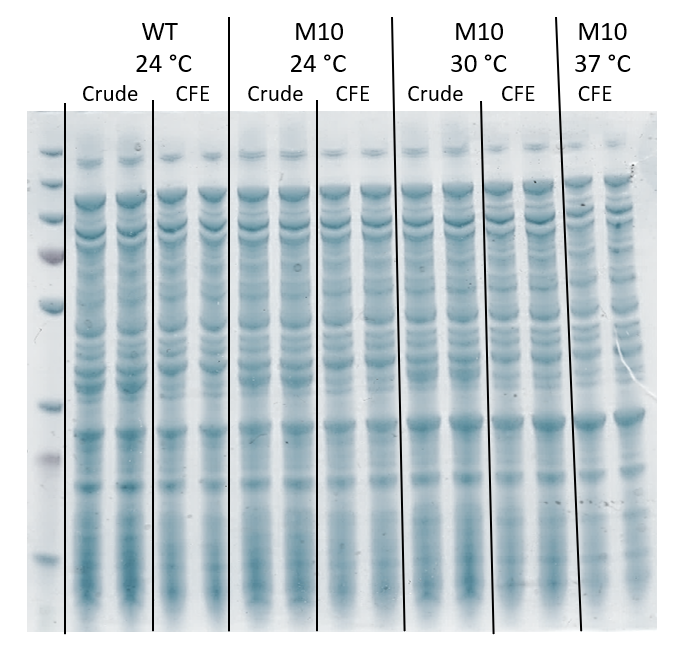 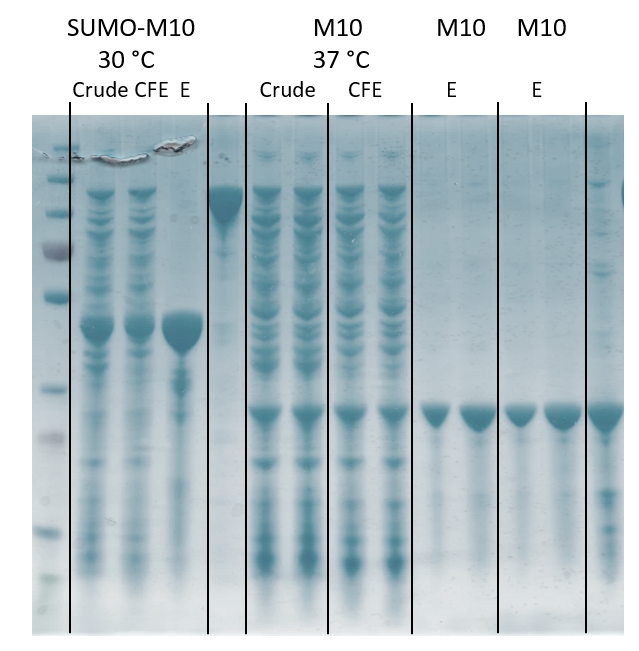 Supplementary file 2A. Expression comparison wild-type ADHA and M9 at different temperatures, with biological duplicates. The expression at 37 °C was 16 hours (overnight), whereas the expression at 30 °C and 24 °C were for 38 hours. Protein ladder (first lane on the left) is pre-stained PageRuler (ThermoScientific, MA USA). The black arrow indicated the position of the ADHA on the gel. Crude = crude extract, after sonication and before centrifugation. CFE = cell-free extract, after spinning down cell-debris. E = elute, fraction collected after addition of imidazole, during IMAC purification. 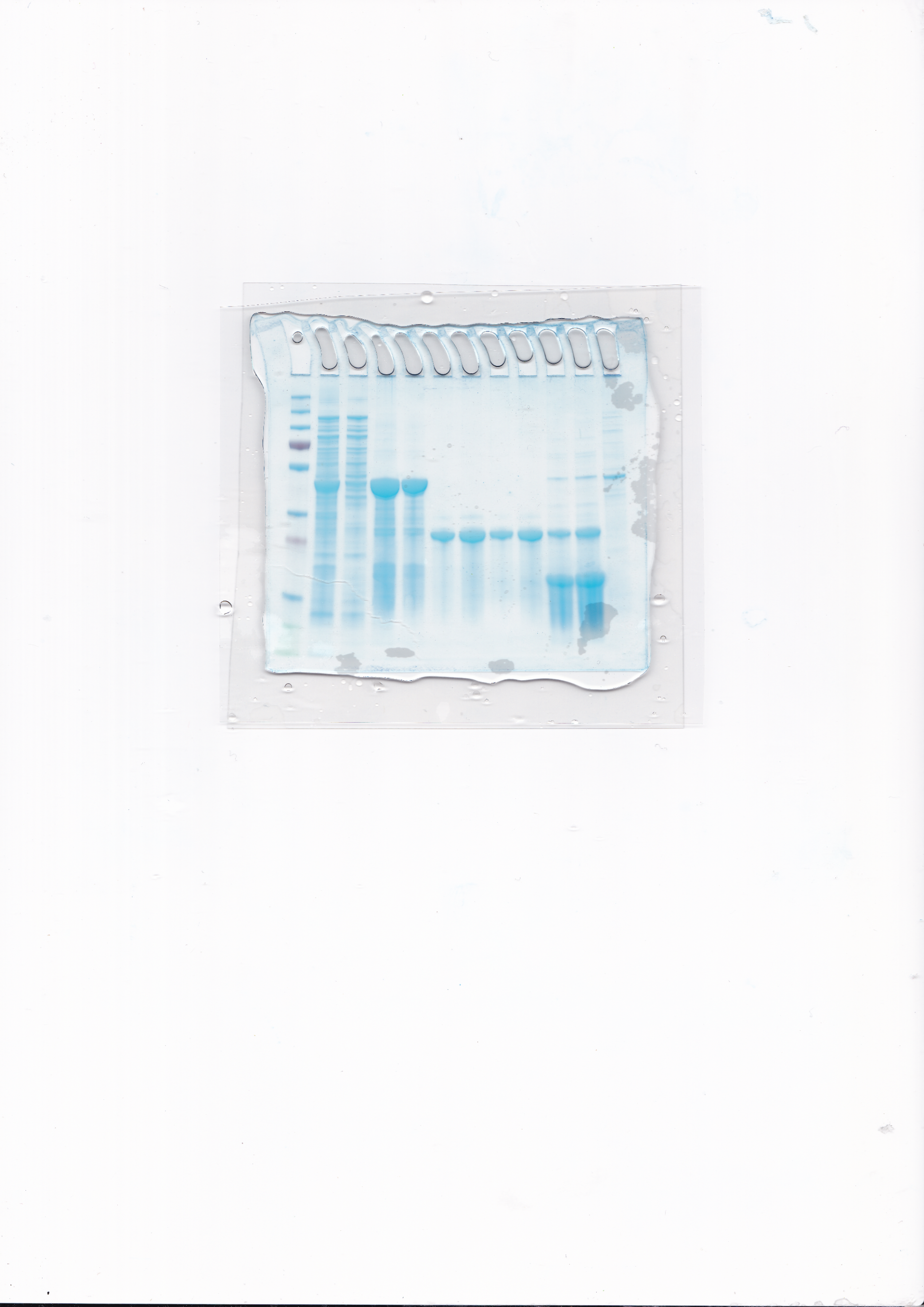 Supplementary file 2B. Purification of His-SUMO-M9*. The left arrow indicates the size of SUMO-M9*, the arrow in the right side indicates the size of M9* after SUMO cleavage. 1. Ladder, 2. Cell-free extract, 3. Flow-through, 4. First elute, 5. Second elute, 6. First flow-through after SUMO cleavage (low concentration), 7. First flow-through after SUMO cleavage (high concentration), 8. Second flow-through after SUMO cleavage (low concentration), 9. Second flow-through after SUMO cleavage (high concentration), 10. and 11. Elute with imidazole after SUMO cleavage.